Summer 2021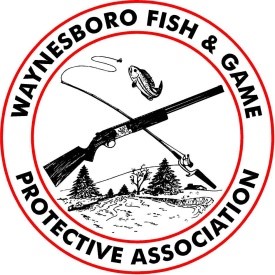 WAYNESBORO FISH and GAME PROTECTIVE ASSOCIATION10205 FISH and GAME ROAD, WAYNESBORO, PA 17268WFGCLUB.ORG		717-762-4486		WFG10205@CENTURYLINK.NETCLUB OFFICE HOURSTHE CLUBHOUSE IS OPEN FOR REGULAR BUSINESS AT THE FOLLOWING TIMES:MONDAY, WEDNESDAY AND FRIDAY 9 AM UNTIL 3 PM2022 MEMBERSHIP DUESWaynesboro Fish and Game will start accepting 2022 Membership Dues on September 1st, 2021.  REMINDER THAT ALL MEMBERSHIPS MUST BE PAID BY JANUARY 31, 2022.  IF NOT PAID BY JANUARY 31, 2022 YOUR MEMBERSHIP WILL BE REMOVED.****DUES FOR 2022 ARE AS FOLLOWS****SENIOR MEMBERS	-	$40.00ACTIVE MEMBERS	-	$50.00JUNIOR MEMBERS	-	$20.00If you are a current member and have a child that will be turning Six (6) this year, make sure you complete an application to have them join as a Junior Member of Waynesboro Fish and Game.  As our membership is maxing out at 4,000 members, we would hate to see them not be able to join until there is an opening.  Please call the office for more information if needed.  A WORD FROM THE PRESIDENT OF WFGHello to all members and their families.  I hope all are in good health!Things here at the club are finally getting opened up and we are now playing bingo once a month, for now.  Please be sure to check our website and Facebook for upcoming events and activities.  NOTICE to all members, we have been finding a lot of members bringing guest to the rifle range.  NOTE!!!!! This is not permitted; this is a member’s only club.  If you are caught, we will be asking you for your membership card and you will have to attend a meeting to see if you may continue being a member of Waynesboro Fish and Game.Thanks, and again I hope all are doing well!35TH ANNUAL GUN RAFFLEEnclosed you will find twelve (12) Annual Raffle Tickets.  Drawing will be held December 15th , 2021 during the Membership Meeting.  There will be limited number of tickets available for sale on the night of the raffle.  Please use the enclosed tickets first.  	This year’s list of prizes being raffled are as follows:Henry 308Henry 22LF Golden Boy$50.00Henry 22LR Mares Leg$50.00Citidel Boss 12gaDiana 1.77 Break Rifle$50.00Henry .410 ga Lever Action$100.00Winners of the 2021 Henry Drawing were as follows:		1st  -	Henry 410ga Lever Action Axe  -	Bob Williamson		2nd  -	Citadel 12ga Semi Auto  -		Bob Williamson		3rd  -	Henry 410ga Lever Action Axe  -	Brian MonnThanks to everyone who participated in this event.  JUNIOR EVENTSYouth 22 Shoot: We’ll be holding our annual youth .22 shoot on Saturday, October 9th.  This event provides an opportunity for young shooters to participate in a formal competition that is fun and in a safe environment.  Registration is open to members and non-members 6 to 15 years of age.There will be 5 divisions based on age – 6/7, 8/9, 10/11, 12/13 and 14/15.The 6/7- and 8/9-year-olds will compete from 25 yards and fire 5 shots for score.  All other divisions will compete from 50 yards and fire 10 shots for score.All shooting will be done from the benches without rests.ALL YOUTH PROGRAMS ARE OPEN TO YOUTH MEMBERS AGE 6 THRU 15 AND CHILDREN (GRANDCHILDREN) OF MEMBERS UNDER THE AGE OF 6TRAPGet your shotgun out of the safe and come over to the Trap Range.  The range will be open for PRACTICE every Thursday @ 4:00 pm.  PUBLIC IS WELCOME.  Shooters of all experience levels are welcome.  Instruction is available for the new shooters, so come and try TRAP SHOOTING.  Club Championship will be held October 10, 2021.  Check Franklin County Trap League for Club Standings.  Fall Leagues will end September 2, 2021110 Bird Fun Shoot will be held August 8th at Waynesboro Fish and Game.  Check Website for more information.Fall 8 Week Random Yardage Trap League will start September 9th thru October 28th.  Check Website and Facebook for more information.LAKECatfish Tournament:  There will be a Catfish Tournament scheduled for August 28th.  Members $5.00 and Non-Member-Guest $10.00.  Tickets are available at the office. There are still plenty of Fish in the Lake, Come out and enjoy the fresh air and relaxation by the lake.   Small games of chance will be available.RIFLE RANGEThe 3rd Quarter Schedule is:August 7 		– CMP MatchAugust 14th		– Vintage Rifle MatchAugust 21st		-- .22 Steel ChallengeSeptember 11th	-- NRL22 MatchYou can find more information regarding the NRL and CMP matches on the website.  !!!!!!REMINDER ALL RANGES ARE FOR MEMBERS ONLY.  NO GUEST WITH A MEMBER IS PERMITTED!!!!!PUBLIC BINGOContinue to check Facebook and our Website for Bingo.  Turnout has been low and we are looking into ways to make this Event more Successful. TURKEY SHOOTS 410 Shoots are scheduled for August 10th & 28th 12-20 Gauge Shoots are Scheduled as follows:August 17th , 24th , 31st , September 7th , 14th and the 21st.All Shooters start Signing-up at 5:30 pm, Start shooting at 6:30 pm.SOCIALCo-Ed Oyster Feed will be held September 26, 2021.  Tickets are available at the office.  Price is $40.00 per person.  Fried & Raw Oysters, plus Oyster Stew with Assorted Trays and Beverages will be available.Get your ticket while they last.***************************************Directors are needed for Waynesboro Fish and Game Protective Association.  We currently have (5) five open positions on the Board of Directors and 4,000 members, we  would love for you to consider running for the Board of Directors and becoming more involved in the club. We welcome new ideas and different minds to make the club better and keep running smoothly.   WAYNESBORO FISH AND GAME PROTECTIVE ASSOCIATION BOARD OF DIRECTORS AND STAFF HOPE THAT ALL ARE DOING WELL AND ENJOYING THE WEATHER.JOIN US ON FACEBOOK FOR ALL UPDATES AND EVENTS.  WEBSITE (WFGCLUB.ORG) IS BEING UPDATED WEEKLY, CHECK OUT THE CALENDAR OF EVENTS FOR ALL ACTIVITIES.